ÄNDERUNGSMELDUNG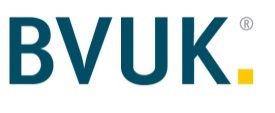 Bitte per Fax senden an: 0931-359096-90Änderungsstichtag ab 	01.     .20      Namensänderung (z.B. nach Eheschließung) – neuer Name:                    Adressänderung – neue Adresse: 	      Sonstiges:	      Veränderung Beitrag1,2  	von derzeit 	      EUR	 monatlich / 		 halbjährlich / 	 jährlich	auf künftig 	      EUR	 monatlich / 		 halbjährlich / 	 jährlichdarin       EUR enthaltener   	 Zuschuss   	 Arbeitgeberleistung		 VWL		 AVWL
 Entgeltfreie Zeit3 wegen	 Krankheit 	 Mutterschutz/Elternzeit  Pflegezeit 	 Kurzarbeit 	  Soweit möglich: Stundung bis max. 6 Monate. Beitragsfreistellung1 aus persönlichen / finanziellen Gründen Wiederinkraftsetzung nach Entgeltfreier Zeit  wegen Krankheit, Mutterschutz/Elternzeit, Pflege, Covid-192 Fortführung nach Beitragsfreistellung  aus persönlichen / finanziellen Gründen1,2  Arbeitgeberwechsel (konzernintern) | Neuer Arbeitgeber3	     	Die Versorgungszusage wird unverändert übernommen. Anfrage: Die Versorgung soll bis       oder   bis zur Regelaltersgrenze verlängert werden. Firmenaustritt / Beendigung Arbeitsverhältnis (F12)Sofern die Voraussetzungen der Unverfallbarkeit zum Austrittsstichtag erfüllt sind, gilt folgendes:Bei Direktversicherungs-, Pensionskassen- oder Pensionsfondsversorgungen wird die Versicherungsnehmer-Eigenschaft mit Dienstaustritt auf die versicherte Person oder auf deren Wunsch gemäß § 2 BetrAVG  auf einen Nachfolgearbeitgeber übertragen.Der Arbeitgeber erklärt zusätzlich auch für weitere Versorgungen (z.B. Unterstützungskasse, Direktzusage) bereits jetzt sein Einvernehmen mit einer möglichen Übernahme der Versorgungszusage gemäß § 4 Abs. 2 BetrAVG durch einen neuen Arbeitgeber. Altersrente ab       	 anerkannte Berufsunfähigkeit seit      	 Tod / verstorben am      Ort, Datum                              ARBEITGEBER UND VERSICHERTE PERSONARBEITGEBER UND VERSICHERTE PERSONARBEITGEBER UND VERSICHERTE PERSONARBEITGEBER UND VERSICHERTE PERSONArbeitgeber:Arbeitnehmer:Name, Vorname:Versorgungs-/Versicherungsnr:Geburtsdatum:Geschlecht: männlich 	 weiblichI. 	PERSÖNLICHE DATEN3II. 	BEITRAGSHÖHE III. 	BEITRAGSUNTERBRECHUNG / -FORTFÜHRUNG IV. 	ABMELDUNG3 Straße, Haus-Nr. PLZ, Ort: Telefonnummer: V. 	SONSTIGES	VI. 	LEISTUNGSFALL3 -  Die notwendigen Nachweise zur Leistungserbringung werden gesondert angefordert.Die Änderungsmeldung gilt als Änderung der Vereinbarung zur Entgeltumwandlung. Hier ist die Arbeitnehmer-Unterschrift erforderlich. Sollte die Versicherung nicht entsprechend zustande kommen bzw. geändert werden können, ist diese Änderungs-Vereinbarung über Entgeltumwandlung unwirksam. Eine Versorgungszusage wird dann insoweit nicht erteilt bzw. nicht geändert.Im Übrigen gelten die Regelungen der vorgehenden, jetzt betragsmäßig geänderten Entgeltumwandlungsvereinbarung weiter.Soweit notwendig, wird eine Dienstobliegenheitserklärung gesondert angefordert.Die Änderung gilt personenbezogen, also für alle Versorgungen/Versicherungen der PersonUnterschrift ArbeitnehmerUnterschrift und Stempel Arbeitgeber